BÖLÜM I: Öğrenci, Tez/Proje Bilgileri ve Öğrenci OnayıBÖLÜM II: Anabilim Dalı Başkanı OnayıNOT:* ile işaretlenmiş bölümler mutlaka doldurulmalıdır.** Bu kısma, Enstitü Yönetim Kurulu (EYK) tarafından onaylanan tez başlığı yazılır. EYK tarafından onaylanan tez başlığına, OGBS sisteminde,  Genel İşlemler/Tez Konusu Kontrol menüsü seçilip, öğrencinin adı ve soyadı girilerek ulaşılabilir.*** Sadece Tez Başlığı değişmiş ise Tez Danışmanın parafı gerekmektedir (Tez Başlığının yanına).1. ÖĞRENCİ BU FORMU BİLGİSAYAR ORTAMINDA DANIŞMANIN BİLGİSİ DÂHİLİNDE DOLDURUR, İMZALAR VE ANABİLİM DALINA TESLİM EDER. 2.  BU FORM ONAYLANDIKTAN SONRA EBYS İLE SOSYAL BİLİMLER ENSTİTÜSÜNE GÖNDERİLİR.3.  ENSTİTÜ EL İLE VE/ VEYA EKSİK DOLDURULMUŞ FORMLARI KABUL ETMEZ.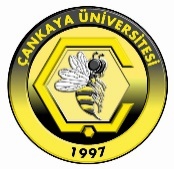 ÇANKAYA ÜNİVERSİTESİSosyal Bilimler EnstitüsüTez/Proje Konusu - Danışman/Ortak Danışman Değişiklik FormuÖğrenci Numarası: *Öğrenci Numarası: *Öğrenci Adı:*Öğrenci Adı:*Program Adı ve Türü*Program Adı ve Türü*Program Adı ve Türü*Öğrenci Numarası: *Öğrenci Numarası: *Öğrenci Adı:*Öğrenci Adı:*Öğrenci Numarası: *Öğrenci Numarası: *İmza:*İmza:*Tez/ Proje Başlangıç Akademik Yılı ve Yarıyılı*Tez/ Proje Başlangıç Akademik Yılı ve Yarıyılı*Tez/ Proje Başlangıç Akademik Yılı ve Yarıyılı*Tez/ Proje Başlangıç Akademik Yılı ve Yarıyılı*Tez/ Proje Başlangıç Akademik Yılı ve Yarıyılı*Tez/ Proje Başlangıç Akademik Yılı ve Yarıyılı*Tez/ Proje Başlangıç Akademik Yılı ve Yarıyılı*Tez/ Proje Başlangıç Akademik Yılı ve Yarıyılı*Değişikliğin Türü *Değişikliğin Türü *Değişikliğin Türü *Değişikliğin Türü *Değişikliğin Türü *Değişikliğin Gerekçeleri (Eğer gerekliyse bir rapor ekleyin)Değişikliğin Gerekçeleri (Eğer gerekliyse bir rapor ekleyin)Değişikliğin Gerekçeleri (Eğer gerekliyse bir rapor ekleyin)Değişikliğin Gerekçeleri (Eğer gerekliyse bir rapor ekleyin)Değişikliğin Gerekçeleri (Eğer gerekliyse bir rapor ekleyin)Değişikliğin Gerekçeleri (Eğer gerekliyse bir rapor ekleyin)Değişikliğin Gerekçeleri (Eğer gerekliyse bir rapor ekleyin)Değişikliğin Gerekçeleri (Eğer gerekliyse bir rapor ekleyin)Değişikliğin Gerekçeleri (Eğer gerekliyse bir rapor ekleyin)Değişikliğin Gerekçeleri (Eğer gerekliyse bir rapor ekleyin)Değişikliğin Gerekçeleri (Eğer gerekliyse bir rapor ekleyin)Değişikliğin Gerekçeleri (Eğer gerekliyse bir rapor ekleyin)Değişikliğin Gerekçeleri (Eğer gerekliyse bir rapor ekleyin)Tez/Proje Başlığı*  (Değişmiş ise)Tez/Proje Başlığı*  (Değişmiş ise)Tez/Proje Başlığı*  (Değişmiş ise)Önceki**Önceki**Tez/Proje Başlığı*  (Değişmiş ise)Tez/Proje Başlığı*  (Değişmiş ise)Tez/Proje Başlığı*  (Değişmiş ise)Yeni***Yeni***ÖNCEKİDanışman Adı:*(Değişmiş ise)Danışman Adı:*(Değişmiş ise)Danışman Adı:*(Değişmiş ise)Danışman Adı:*(Değişmiş ise)Unvan:*Unvan:*ÖNCEKİAnabilim Dalı:*Anabilim Dalı:*Anabilim Dalı:*Anabilim Dalı:*İmza:*İmza:*Tarih:*YENİDanışman Adı:*(Değişmiş ise)Danışman Adı:*(Değişmiş ise)Danışman Adı:*(Değişmiş ise)Danışman Adı:*(Değişmiş ise)Unvan:*Unvan:*YENİAnabilim Dalı:*Anabilim Dalı:*Anabilim Dalı:*Anabilim Dalı:*İmza:*İmza:*Tarih:ÖNCEKİOrtak Danışman Adı:Ortak Danışman Adı:Ortak Danışman Adı:Ortak Danışman Adı:Unvanı:Unvanı:ÖNCEKİKurum:Çankaya Ü. dışından ise açık adres verinizKurum:Çankaya Ü. dışından ise açık adres verinizKurum:Çankaya Ü. dışından ise açık adres verinizKurum:Çankaya Ü. dışından ise açık adres verinizÖNCEKİBölüm:Bölüm:Bölüm:Bölüm:İmza:İmza:Tarih:YENİOrtak Danışman Adı:Ortak Danışman Adı:Ortak Danışman Adı:Ortak Danışman Adı:Unvan:Unvan:YENİKurum:Çankaya Ü. dışından ise açık adres verinizKurum:Çankaya Ü. dışından ise açık adres verinizKurum:Çankaya Ü. dışından ise açık adres verinizKurum:Çankaya Ü. dışından ise açık adres verinizYENİBölüm:Bölüm:Bölüm:Bölüm:İmza:İmza:Tarih:Anabilim Dalı Başkanı:İmza:Tarih: